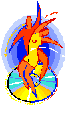 Laureát súťaže:Samuel Bojnanský - ZUŠ PiešťanyVYHODNOTENIEVYHODNOTENIEVYHODNOTENIEVYHODNOTENIEVYHODNOTENIEFESTIVAL MODERNÉHO TANCA BOJNICE 2018 20.4.2018FESTIVAL MODERNÉHO TANCA BOJNICE 2018 20.4.2018FESTIVAL MODERNÉHO TANCA BOJNICE 2018 20.4.2018FESTIVAL MODERNÉHO TANCA BOJNICE 2018 20.4.2018FESTIVAL MODERNÉHO TANCA BOJNICE 2018 20.4.2018A.SÓLO A.SÓLO A.SÓLO A.SÓLO A.SÓLO SÚŤAŽIACISÚŤAŽIACICHOREOGRAFIAZUŠA.SÓLO 6 – 8 rokovA.SÓLO 6 – 8 rokovA.SÓLO 6 – 8 rokovA.SÓLO 6 – 8 rokovA.SÓLO 6 – 8 rokovZlaté pásmoSimona GregušováSimona GregušováMaďarské tance - J.BrahmsZUŠ PartizánskeZlaté pásmoNella Petra KlečánekováNella Petra KlečánekováMat HatterZUŠ BojniceZlaté pásmoLili MišúnovaLili MišúnovaMôj život je tanecZUŠ BojniceA.SÓLO 9 – 11 rokovA.SÓLO 9 – 11 rokovA.SÓLO 9 – 11 rokovA.SÓLO 9 – 11 rokovA.SÓLO 9 – 11 rokovZlaté pásmo          1. miestoLiliana LopušekováLiliana LopušekováRozprávková jeseňSpojená škola ZUŠ PopradZlaté pásmo                    2. miestoLucia PucherováLucia PucherováCesta za snomZUŠ BojniceZlaté pásmo                     3. miestoHanka MukováHanka MukováMalá morská vílaSZUŠ Sylvie Czafrangóovej ChotínA.SÓLO 12-14 rokovA.SÓLO 12-14 rokovA.SÓLO 12-14 rokovA.SÓLO 12-14 rokovA.SÓLO 12-14 rokovZlaté pásmo                      1. miestoBírová SofiaBírová SofiaFénixSZUŠ Sylvie Czafrangóovej ChotínZlaté pásmo                      2. miestoKarolína BotkováKarolína BotkováMyselfSZUŠ Volcano HandlováZlaté pásmo                     3. miestoJolana JavorskáJolana JavorskáIn the headZUŠ Spišská Nová VesStrieborné pásmo 1. miestoLea MolnárováLea MolnárováHolySZUŠ Ars Akademy Bánovce nad BebravouStrieborné pásmo 2. miestoSofia PriehodováSofia PriehodováNever forget youZUŠ BojniceStrieborné pásmo 3.miestoAlexandra SitárováAlexandra SitárováSo ColdSZUŠ Ars Akademy Bánovce nad BebravouStrieborné pásmo 4. miestoDominika BokorováDominika BokorováSweet dreamZUŠ BojniceStrieborné pásmo 5.miestoTajana JalováTajana JalováHarleyquinZUŠ BojniceStrieborné pásmo 6. miestoSarah HamarováSarah HamarováDancing LadySZUŠ Prokofievova BratislavaBronzové pásmoRichard Miroslav PiterkaRichard Miroslav PiterkaLuskáčikZUŠ BojniceBronzové pásmoEma TokarčíkováEma TokarčíkováAnna BoleynováZUŠ PartizánskeA.SÓLO 15 - 18 rokovA.SÓLO 15 - 18 rokovA.SÓLO 15 - 18 rokovA.SÓLO 15 - 18 rokovA.SÓLO 15 - 18 rokovZlaté pásmo                    1. miestoZlaté pásmo                    1. miestoKristína KarovičováGoodbyeSZUŠ Prokofievova BratislavaZlaté pásmo                 2. miestoZlaté pásmo                 2. miestoLea RatajováInvisible Spojená škola ZUŠ PopradStrieborné pásmo              3. miestoStrieborné pásmo              3. miestoHenrieta Lipovská Dance with you ZUŠ BojniceVYHODNOTENIEVYHODNOTENIEVYHODNOTENIEVYHODNOTENIEVYHODNOTENIEVYHODNOTENIEFESTIVAL MODERNÉHO TANCA BOJNICE 2018 20.4.2018FESTIVAL MODERNÉHO TANCA BOJNICE 2018 20.4.2018FESTIVAL MODERNÉHO TANCA BOJNICE 2018 20.4.2018FESTIVAL MODERNÉHO TANCA BOJNICE 2018 20.4.2018FESTIVAL MODERNÉHO TANCA BOJNICE 2018 20.4.2018FESTIVAL MODERNÉHO TANCA BOJNICE 2018 20.4.2018B. MALÉ CHOREOGRAFIE B. MALÉ CHOREOGRAFIE B. MALÉ CHOREOGRAFIE B. MALÉ CHOREOGRAFIE B. MALÉ CHOREOGRAFIE B. MALÉ CHOREOGRAFIE    TANEČNÁ SKUPINACHOREOGRAFIACHOREOGRAFIAZUŠZUŠB. MALÉ CHOREOGRAFIE 6 - 8 rokovB. MALÉ CHOREOGRAFIE 6 - 8 rokovB. MALÉ CHOREOGRAFIE 6 - 8 rokovB. MALÉ CHOREOGRAFIE 6 - 8 rokovB. MALÉ CHOREOGRAFIE 6 - 8 rokovB. MALÉ CHOREOGRAFIE 6 - 8 rokovZlaté pásmo 1. miestoTS LentilkyTS LentilkyKalinkaKalinkaZUŠ NovákyStrieborné pásmo          2. miestoDUO Amy Janšáková, Anabela GrenčíkováDUO Amy Janšáková, Anabela GrenčíkováRanné vílyRanné vílyZUŠ PartizánskeStrieborné pásmo              3. miestoTS STARTS STARGiselleGiselleZUŠ PartizánskeBronzové pásmoTS CATwalkTS CATwalkJežkoviaJežkoviaSZUŠ Sylvie Czafrangóovej Chotín Bronzové pásmoTS Litle BabyTS Litle BabyTanec radostiTanec radostiZUŠ PartizánskeBronzové pásmoTS DreamTS DreamLetná láskaLetná láskaZUŠ BojniceB. MALÉ CHOREOGRAFIE 9 – 11 rokovB. MALÉ CHOREOGRAFIE 9 – 11 rokovB. MALÉ CHOREOGRAFIE 9 – 11 rokovB. MALÉ CHOREOGRAFIE 9 – 11 rokovB. MALÉ CHOREOGRAFIE 9 – 11 rokovB. MALÉ CHOREOGRAFIE 9 – 11 rokovZlaté pásmo            1. miestoTS BrilantTS BrilantAvatar Avatar ZUŠ Petržalská Kežmarok Strieborné pásmo               2. miestoSZUŠ Fantázia Svit	SZUŠ Fantázia Svit	Sweet JamSweet JamSZUŠ Fantázia SvitStrieborné pásmo   3. miestoTS Princesz duoTS Princesz duoBalerinna Balerinna ZUŠ BojniceStrieborné pásmo                  3. miestoDuo Leronky	Duo Leronky	The ReasonThe ReasonZUŠ NovákyStrieborné pásmoTS ENDY´STS ENDY´SPink Girls Pink Girls ZUŠ Petrova  Ves Strieborné pásmoTS ENDY´STS ENDY´SAloha Aloha ZUŠ Petrova Ves Bronzové pásmoSZUŠ Fantastic Junior DSZUŠ Fantastic Junior DFirst TryFirst TrySZUŠ Fantastic Chrenovec-BrusnoBronzové pásmoTS Little LeronaTS Little LeronaNámorníčkyNámorníčkyZUŠ NovákyB. MALÉ CHOREOGRAFIE 12 – 14 rokovB. MALÉ CHOREOGRAFIE 12 – 14 rokovB. MALÉ CHOREOGRAFIE 12 – 14 rokovB. MALÉ CHOREOGRAFIE 12 – 14 rokovB. MALÉ CHOREOGRAFIE 12 – 14 rokovB. MALÉ CHOREOGRAFIE 12 – 14 rokovZlaté pásmo TS DANCE SAPIENSTS DANCE SAPIENSBOJBOJZUŠ Spišská Nová VesStrieborné pásmoTS Briliant TS Briliant Roand the jackRoand the jackZUŠ Bojnice B. MALÉ CHOREOGRAFIE 15- 18 rokovB. MALÉ CHOREOGRAFIE 15- 18 rokovB. MALÉ CHOREOGRAFIE 15- 18 rokovB. MALÉ CHOREOGRAFIE 15- 18 rokovB. MALÉ CHOREOGRAFIE 15- 18 rokovB. MALÉ CHOREOGRAFIE 15- 18 rokovZlaté pásmo                     1. miestoDuo ChantallDuo ChantallZlo a dobro v každom z nás Zlo a dobro v každom z nás SZUŠ Xoana  PrievidzaZlaté pásmo           2. miestoTS BrilantTS BrilantDotyk Dotyk ZUŠ Petržalská Kežmarok Strieborné pásmo          3. miestoTS DANCE SAPIENSTS DANCE SAPIENSDvojtvárDvojtvárZUŠ Spišská Nová VesStrieborné pásmoTS GirlsTS GirlsBelievereBelievereZUŠ BojniceBronzové pásmoDUO L&KDUO L&KPersonal JesusPersonal JesusZUŠ NovákyVYHODNOTENIEVYHODNOTENIEVYHODNOTENIEVYHODNOTENIEVYHODNOTENIEFESTIVAL MODERNÉHO TANCA BOJNICE 2018 20.4.2018FESTIVAL MODERNÉHO TANCA BOJNICE 2018 20.4.2018FESTIVAL MODERNÉHO TANCA BOJNICE 2018 20.4.2018FESTIVAL MODERNÉHO TANCA BOJNICE 2018 20.4.2018FESTIVAL MODERNÉHO TANCA BOJNICE 2018 20.4.2018C. SHOW DANCEC. SHOW DANCEC. SHOW DANCEC. SHOW DANCEC. SHOW DANCETANEČNÁ SKUPINACHOREOGRAFIACHOREOGRAFIAZUŠ C. SHOW DANCE 6 - 8 rokovC. SHOW DANCE 6 - 8 rokovC. SHOW DANCE 6 - 8 rokovC. SHOW DANCE 6 - 8 rokovC. SHOW DANCE 6 - 8 rokovZlaté pásmo 1.miesto TS DarlingNarodeninová pártyNarodeninová pártyZUŠ Bojnice Zlaté pásmo 2.miesto TS ARS AKADEMY  MICKEY MOUSE CLUBMICKEY MOUSE CLUBSZUŠ ARS AKADEMY  pobočka Bánovce nad Bebravou Zlaté pásmo 3.miesto HandlováDalmatínciDalmatínciSZUŠ Volcano HandlováC. SHOW DANCE 9 - 11 rokovC. SHOW DANCE 9 - 11 rokovC. SHOW DANCE 9 - 11 rokovC. SHOW DANCE 9 - 11 rokovC. SHOW DANCE 9 - 11 rokovZlaté pásmo 1.miesto SZUŠ FantáziaDivočinaDivočinaSZUŠ Fantázia SvitZlaté pásmo 2.miesto TS PrinceszMozartMozartZUŠ BojniceZlaté pásmo 3.miesto TS VIA ARTORadosť pod klobúkomRadosť pod klobúkomSZUS Via Arto HumennéZlaté pásmo eM-DANCEDalmatian partyDalmatian partySZUŠ Prokofievova BratislavaStrieborné pásmo TS BrilantNoc v Benátkach Noc v Benátkach ZUŠ Petržalská KežmarokStrieborné pásmo TS ARS AKADEMYNásledníciNásledníciSZUŠ ARS AKADEMY  pobočka Bánovce nad Bebravou Bronzové pásmo TS CATwalkHair-upHair-upSZUŠ Sylvie Czafrangóovej ChotínBronzové pásmo ZUŠ Rimavská     SobotaJames BondJames BondZUŠ Rimavská SobotaBronzové pásmo TS ENDYŽivot motýľa Život motýľa ZUŠ Gbely C. SHOW DANCE 12 - 14 rokovC. SHOW DANCE 12 - 14 rokovC. SHOW DANCE 12 - 14 rokovC. SHOW DANCE 12 - 14 rokovC. SHOW DANCE 12 - 14 rokovZlaté pásmo 1.miesto TS Briliant TS BriliantCasinoZUŠ BojniceZlaté pásmo 2.miesto TS ENDY TS ENDYAlica je späť ZUŠ Gbely Zlaté pásmo 3.miesto TS CHANTALL TS CHANTALLTanec s vášňouSZUŠ Xoana PrievidzaStrieborné pásmo SZUŠFantázia SZUŠFantáziaCrazy drinksSZUŠ Fantázia SvitStrieborné pásmo TS Minigma TS MinigmaMagic boxZUŠ Jozefa Kresánka BratislavaBronzové pásmo TS ARS AKADEMY TS ARS AKADEMYARMY POWERSZUŠ ARS AKADEMY  pobočka Bánovce nad Bebravou Bronzové pásmo TS Stars TS StarsKráska a zvieraSZUŠ Volcano HandlováC. SHOW DANCE 15 - 18 rokovC. SHOW DANCE 15 - 18 rokovC. SHOW DANCE 15 - 18 rokovC. SHOW DANCE 15 - 18 rokovC. SHOW DANCE 15 - 18 rokovZlaté pásmo              1. miesto TS FUNNY TS FUNNYČaro Paríža SZUŠ Xoana PrievidzaStrieborné pásmo      2. miesto SZUŠ VIA ARTO SZUŠ VIA ARTOTIMESZUŠ Via Arto HumennéStrieborné pásmo     3. miesto TS Divertída TS DivertídaBurlesqueZUŠ Jozefa Kresánka BratislavaStrieborné pásmoeM-DANCEeM-DANCEDance MumsSZUŠ Prokofievova BratislavaBronzové pásmo TS  Ars Akademy TS  Ars AkademyDescendantsSZUŠ ARS AKADEMY  pobočka Dolné VesteniceVYHODNOTENIEVYHODNOTENIEVYHODNOTENIEVYHODNOTENIEVYHODNOTENIEFESTIVAL MODERNÉHO TANCA BOJNICE 2018 20.4.2018FESTIVAL MODERNÉHO TANCA BOJNICE 2018 20.4.2018FESTIVAL MODERNÉHO TANCA BOJNICE 2018 20.4.2018FESTIVAL MODERNÉHO TANCA BOJNICE 2018 20.4.2018FESTIVAL MODERNÉHO TANCA BOJNICE 2018 20.4.2018D. SCENICKÉ TANCED. SCENICKÉ TANCED. SCENICKÉ TANCED. SCENICKÉ TANCED. SCENICKÉ TANCETANEČNÁ SKUPINACHOREOGRAFIACHOREOGRAFIAZUŠD. SCENICKÉ TANCE 9 - 11 rokovD. SCENICKÉ TANCE 9 - 11 rokovD. SCENICKÉ TANCE 9 - 11 rokovD. SCENICKÉ TANCE 9 - 11 rokovD. SCENICKÉ TANCE 9 - 11 rokovZlaté pásmo 1.miesto SZUŠ Fantázia SvitŠípkový čajŠípkový čajSZUŠ Fantázia SvitZlaté pásmo 2.miesto VIA ARTOPrebúdzanie v lesePrebúdzanie v leseSZUŠ VIA ARTO HumennéBronzové pásmo 3.miesto TS PlejádyHravé popoludnieHravé popoludnieZUŠ PiešťanyD. SCENICKÉ TANCE 12 - 14 rokovD. SCENICKÉ TANCE 12 - 14 rokovD. SCENICKÉ TANCE 12 - 14 rokovD. SCENICKÉ TANCE 12 - 14 rokovD. SCENICKÉ TANCE 12 - 14 rokovZlaté pásmo 1.miestoTS BellaTS BellaPieseň o jariZUŠ PiešťanyStrieborné pásmo 2.miestoARS AKADEMY- pobočka Bánovce nad BebravouARS AKADEMY- pobočka Bánovce nad BebravouEASYARS AKADEMY-pobočka Bánovce nad BebravouStrieborné pásmo 3.miestoZUŠ Rimavská SobotaZUŠ Rimavská SobotaTornádoZUŠ Rimavská SobotaD. SCENICKÉ TANCE 15 - 18 rokovD. SCENICKÉ TANCE 15 - 18 rokovD. SCENICKÉ TANCE 15 - 18 rokovD. SCENICKÉ TANCE 15 - 18 rokovD. SCENICKÉ TANCE 15 - 18 rokovZlaté pásmo 1.miesto TS BOW TS BOWMimo správnej cesty Spojená škola - ZUŠ  Poprad Zlaté pásmo 2.miesto TS Striebornička TS StrieborničkaHijo de la LunaZUŠ PiešťanyZlaté pásmo 3.miesto SZUŠ VIA ARTO SZUŠ VIA ARTOIn CloudsSZUŠ VIA ARTO  HumennéZlaté pásmo  TS Divertída TS DivertídaHeliumZUŠ Jozefa Kresánka BratislavaZlaté pásmo  TS CATwalk TS CATwalkPerlySZUŠ Sylvie Czafrangóovej ChotínZlaté pásmo TS Austedis TS AustedisŠachZUŠ PiešťanyVYHODNOTENIEVYHODNOTENIEVYHODNOTENIEVYHODNOTENIEVYHODNOTENIEFESTIVAL MODERNÉHO TANCA BOJNICE 2018 20.4.2018FESTIVAL MODERNÉHO TANCA BOJNICE 2018 20.4.2018FESTIVAL MODERNÉHO TANCA BOJNICE 2018 20.4.2018FESTIVAL MODERNÉHO TANCA BOJNICE 2018 20.4.2018FESTIVAL MODERNÉHO TANCA BOJNICE 2018 20.4.2018E OPENE OPENE OPENE OPENE OPENTANEČNÁ SKUPINA CHOREOGRAFIACHOREOGRAFIAZUŠE OPEN 9 - 11 rokovE OPEN 9 - 11 rokovE OPEN 9 - 11 rokovE OPEN 9 - 11 rokovE OPEN 9 - 11 rokovZlaté pásmo 1. miesto TS ROXY TS ROXYBollywood PrincessSZUŠ Xoana PrievidzaZlaté pásmo 1. miesto TS Brilant TS BrilantCigánky ZUŠ Petržalská Kežmarok  Zlaté pásmo 2.  miesto eM-DANCE eM-DANCEBubblesSZUŠ Prokofievova BratislavaZlaté pásmo 3. miesto TS CATwalk TS CATwalkOhňostrojSZUŠ Sylvie Czafrangóovej ChotínStrieborné pásmo TS Baby Volcano TS Baby VolcanoPINK PUNKERSZUŠ Volcano HandlováStrieborné pásmoTS FlashTS FlashEgypťankyZUŠ  BojniceStrieborné pásmo SZUS Fantastic Junior B SZUS Fantastic Junior BJust DanceSZUŠ Fantastic Chrenovec-BrusnoE OPEN 12 - 14 rokovE OPEN 12 - 14 rokovE OPEN 12 - 14 rokovE OPEN 12 - 14 rokovE OPEN 12 - 14 rokovZlaté pásmo           1. miesto eM-DANCE eM-DANCEMoving SquareSZUŠ Prokofievova BratislavaZlaté pásmo          1. miesto TS BOW TS BOWA 128Spojená škola - ZUŠ  Poprad Zlaté pásmo           2. miesto TS Volcano Junior TS Volcano JuniorDivergentSZUŠ Volcano Handlová Strieborné pásmo 3. miesto TS BELLATRIX TS BELLATRIXHoneySZUŠ Xoana PrievidzaStrieborné pásmo TS ENDY TS ENDYRande na slepo ZUŠ Gbely Strieborné pásmo SZUŠ Fantastic Junior C SZUŠ Fantastic Junior CZvoníSZUŠ Fantastic Chrenovec-BrusnoStrieborné pásmo TS ENDY TS ENDYZabudnutá platňa ZUŠ Gbely Strieborné pásmo SZUŠ Fantázia Svit SZUŠ Fantázia SvitMakebaSZUŠ Fantázia SvitStrieborné pásmo ZUŠ Rimavská Sobota ZUŠ Rimavská SobotaAfrikaZUŠ Rimavská SobotaBronzové pásmo TS NO LIMIT"S TS NO LIMIT"SSecret facesZUŠ RevúcaE OPEN 15 - 18 rokovE OPEN 15 - 18 rokovE OPEN 15 - 18 rokovE OPEN 15 - 18 rokovE OPEN 15 - 18 rokovZlaté pásmo              1. miestoSZUŠ Fantastic Junior ASZUŠ Fantastic Junior APózaSZUŠ Fantastic Chrenovec-BrusnoZlaté pásmo                      2. miestoeM-DANCEeM-DANCEAfrican powerSZUŠ Prokofievova Bratislava